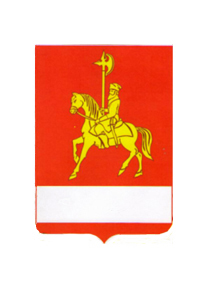 АДМИНИСТРАЦИЯ КАРАТУЗСКОГО РАЙОНАПОСТАНОВЛЕНИЕ08.06.2020                                     с.Каратузское                                       № 494-пО внесении изменений в постановление администрации Каратузского района от 12.05.2020 № 401-п «О дополнительных мерах, направленных на предупреждение распространения коронавирусной инфекцией, вызванной 2019-nCoV, на территории Каратузского района»	В соответствии с Федеральным законом от 21.12.1994 № 68-ФЗ "О защите населения и территорий от чрезвычайных ситуаций природного и техногенного характера", Федеральным законом от 30.03.1999 № 52-ФЗ "О санитарно-эпидемиологическом благополучии населения", Указом Президента Российской Федерации от 25.03.2020 № 206 "Об объявлении в Российской Федерации нерабочих дней", Указом Президента Российской Федерации от 02.04.2020 № 239 "О мерах по обеспечению санитарно-эпидемиологического благополучия населения на территории Российской Федерации в связи с распространением новой коронавирусной инфекции (COVID-19)", Указом Президента Российской Федерации от 28.04.2020 № 294 "О продлении действия мер по обеспечению санитарно-эпидемиологического благополучия населения на территории Российской Федерации в связи с распространением новой коронавирусной инфекции (COVID-19)", Указом Президента Российской Федерации от 11.05.2020 № 316 "Об определении порядка продления действия мер по обеспечению санитарно-эпидемиологического благополучия населения в субъектах Российской Федерации в связи с распространением новой коронавирусной инфекции (COVID-19)", распоряжением Правительства Российской Федерации от 27.03.2020 № 762-р, Указом губернатора Красноярского края от 03.06.2020 № 141-уг "О внесении изменений в указ Губернатора Красноярского края от 27.03.2020 № 71-уг "О дополнительных мерах, направленных на предупреждение распространения коронавирусной инфекции, вызванной 2019-nCoV, на территории Красноярского края", Законом Красноярского края от 10.02.2000 № 9-631 "О защите населения и территории Красноярского края от чрезвычайных ситуаций природного и техногенного характера", учитывая решение Оперативного штаба по предупреждению завоза и распространения коронавирусной инфекции на территории Российской Федерации от 23.03.2020, решение Координационного совета при Правительстве Российской Федерации по борьбе с распространением новой коронавирусной инфекции на территории Российской Федерации от 25.03.2020, письмо Министерства труда и социальной защиты Российской Федерации от 17.04.2020 № 26-5/10/П-3504, письмо Федеральной службы по надзору в сфере защиты прав потребителей и благополучия человека от 21.04.2020 № 02/7500-2020-24, методические рекомендации "МР 3.1.0170-20. 3.1. Профилактика инфекционных болезней. Эпидемиология и профилактика COVID-19. Методические рекомендации", утвержденные Главным государственным санитарным врачом Российской Федерации 30.03.2020, методические рекомендации "МР 3.1.0173-20. 3.1. Профилактика инфекционных болезней. Организация противоэпидемических мероприятий в период пандемии COVID-19. Методические рекомендации", утвержденные Главным государственным санитарным врачом Российской Федерации 21.04.2020, методические рекомендации "МР 3.1.0178-20. 3.1. Профилактика инфекционных болезней. Методические рекомендации. Определение комплекса мероприятий, а также показателей, являющихся основанием для поэтапного снятия ограничительных мероприятий в условиях эпидемического распространения COVID-19", утвержденные Главным государственным санитарным врачом Российской Федерации 08.05.2020, санитарно-эпидемиологические правила СП 3.1.3597-20 "Профилактика новой коронавирусной инфекции (COVID-19)", утвержденные постановлением Главного государственного санитарного врача Российской Федерации от 22.05.2020 № 15, методические рекомендации "МР 3.1/2.1.0184-20. 3.1. Профилактика инфекционных болезней. 2.1. Коммунальная гигиена. Рекомендации по организации работы спортивных организаций в условиях сохранения рисков распространения COVID-19. Методические рекомендации", утвержденные Главным государственным санитарным врачом Российской Федерации 25.05.2020, письмо Минпросвещения России от 15.04.2020 № 05-409, письмо Минпромторга России от 11.05.2020 № ЕВ-32091/15, письмо Минспорта России от 14.05.2020 № ОМ-00-07/3471, письма Управления Федеральной службы по надзору в сфере защиты прав потребителей и благополучия человека по Красноярскому краю от 27.03.2020 № 24-00-17/02-3809-2020, от 03.04.2020 № 24-00-17/02-4202-2020, от 09.04.2020 № 24-00-17/02-4567-2020, от 20.04.2020 № 24-00-09/02-5134-2020, от 06.05.2020 № 24-00-17/02-5959-2020, от 08.05.2020 № 24-00-08/02-6146-2020, от 11.05.2020 № 24-00-04/02-6195-2020, от 26.05.2020 № 24-00-17/02-6973-2020, от 28.05.2020 № 24-00-17/02-7106-2020, от 01.06.2020 № 24-00-17/01-5492-2020, от 02.06.2020 № 24-00-05/02-7418-2020, от 03.06.2020 № 24-00-17/02-7434-2020, решение Координационного штаба при полномочном представителе Президента Российской Федерации в Сибирском федеральном округе по предупреждению и борьбе с распространением новой коронавирусной инфекции (COVID-19) на территории Сибирского федерального округа от 06.04.2020 № А55-2811, постановления главного государственного санитарного врача по Красноярскому краю от 05.04.2020 № 8, от 08.04.2020 № 9, от 03.06.2020 № 12, решения краевой комиссии по предупреждению и ликвидации чрезвычайных ситуаций и обеспечению пожарной безопасности от 27.03.2020 № 8, от 31.03.2020 № 9, от 03.04.2020 № 11, от 09.04.2020 № 12, от 15.04.2020 № 15, от 20.04.2020 № 17, от 30.04.2020 № 20, от 07.05.2020 № 22, от 08.05.2020 № 23, от 14.05.2020 № 25, от 20.05.2020 № 26, от 26.05.2020 № 29, от 28.05.2020 № 31, от 03.06.2020 № 34, руководствуясь ст.22, 25 Устава муниципального образования «Каратузский район» ПОСТАНОВЛЯЮ: 	1. Внести в  постановление администрации Каратузского района от 12.05.2020 № 401-п «О дополнительных мерах, направленных на предупреждение распространения коронавирусной инфекцией, вызванной 2019-nCoV, на территории Каратузского района» следующие изменения:	преамбулу изложить в следующей редакции:«В соответствии с Федеральным законом от 21.12.1994 № 68-ФЗ "О защите населения и территорий от чрезвычайных ситуаций природного и техногенного характера", Федеральным законом от 30.03.1999 № 52-ФЗ "О санитарно-эпидемиологическом благополучии населения", Указом Президента Российской Федерации от 25.03.2020 № 206 "Об объявлении в Российской Федерации нерабочих дней", Указом Президента Российской Федерации от 02.04.2020 № 239 "О мерах по обеспечению санитарно-эпидемиологического благополучия населения на территории Российской Федерации в связи с распространением новой коронавирусной инфекции (COVID-19)", Указом Президента Российской Федерации от 28.04.2020 № 294 "О продлении действия мер по обеспечению санитарно-эпидемиологического благополучия населения на территории Российской Федерации в связи с распространением новой коронавирусной инфекции (COVID-19)", Указом Президента Российской Федерации от 11.05.2020 № 316 "Об определении порядка продления действия мер по обеспечению санитарно-эпидемиологического благополучия населения в субъектах Российской Федерации в связи с распространением новой коронавирусной инфекции (COVID-19)", распоряжением Правительства Российской Федерации от 27.03.2020 № 762-р, Указом губернатора Красноярского края от 03.06.2020 № 141-уг "О внесении изменений в указ Губернатора Красноярского края от 27.03.2020 № 71-уг "О дополнительных мерах, направленных на предупреждение распространения коронавирусной инфекции, вызванной 2019-nCoV, на территории Красноярского края", Законом Красноярского края от 10.02.2000 № 9-631 "О защите населения и территории Красноярского края от чрезвычайных ситуаций природного и техногенного характера", учитывая решение Оперативного штаба по предупреждению завоза и распространения коронавирусной инфекции на территории Российской Федерации от 23.03.2020, решение Координационного совета при Правительстве Российской Федерации по борьбе с распространением новой коронавирусной инфекции на территории Российской Федерации от 25.03.2020, письмо Министерства труда и социальной защиты Российской Федерации от 17.04.2020 № 26-5/10/П-3504, письмо Федеральной службы по надзору в сфере защиты прав потребителей и благополучия человека от 21.04.2020 № 02/7500-2020-24, методические рекомендации "МР 3.1.0170-20. 3.1. Профилактика инфекционных болезней. Эпидемиология и профилактика COVID-19. Методические рекомендации", утвержденные Главным государственным санитарным врачом Российской Федерации 30.03.2020, методические рекомендации "МР 3.1.0173-20. 3.1. Профилактика инфекционных болезней. Организация противоэпидемических мероприятий в период пандемии COVID-19. Методические рекомендации", утвержденные Главным государственным санитарным врачом Российской Федерации 21.04.2020, методические рекомендации "МР 3.1.0178-20. 3.1. Профилактика инфекционных болезней. Методические рекомендации. Определение комплекса мероприятий, а также показателей, являющихся основанием для поэтапного снятия ограничительных мероприятий в условиях эпидемического распространения COVID-19", утвержденные Главным государственным санитарным врачом Российской Федерации 08.05.2020, санитарно-эпидемиологические правила СП 3.1.3597-20 "Профилактика новой коронавирусной инфекции (COVID-19)", утвержденные постановлением Главного государственного санитарного врача Российской Федерации от 22.05.2020 № 15, методические рекомендации "МР 3.1/2.1.0184-20. 3.1. Профилактика инфекционных болезней. 2.1. Коммунальная гигиена. Рекомендации по организации работы спортивных организаций в условиях сохранения рисков распространения COVID-19. Методические рекомендации", утвержденные Главным государственным санитарным врачом Российской Федерации 25.05.2020, письмо Минпросвещения России от 15.04.2020 № 05-409, письмо Минпромторга России от 11.05.2020 № ЕВ-32091/15, письмо Минспорта России от 14.05.2020 № ОМ-00-07/3471, письма Управления Федеральной службы по надзору в сфере защиты прав потребителей и благополучия человека по Красноярскому краю от 27.03.2020 № 24-00-17/02-3809-2020, от 03.04.2020 № 24-00-17/02-4202-2020, от 09.04.2020 № 24-00-17/02-4567-2020, от 20.04.2020 № 24-00-09/02-5134-2020, от 06.05.2020 № 24-00-17/02-5959-2020, от 08.05.2020 № 24-00-08/02-6146-2020, от 11.05.2020 № 24-00-04/02-6195-2020, от 26.05.2020 № 24-00-17/02-6973-2020, от 28.05.2020 № 24-00-17/02-7106-2020, от 01.06.2020 № 24-00-17/01-5492-2020, от 02.06.2020 № 24-00-05/02-7418-2020, от 03.06.2020 № 24-00-17/02-7434-2020, решение Координационного штаба при полномочном представителе Президента Российской Федерации в Сибирском федеральном округе по предупреждению и борьбе с распространением новой коронавирусной инфекции (COVID-19) на территории Сибирского федерального округа от 06.04.2020 № А55-2811, постановления главного государственного санитарного врача по Красноярскому краю от 05.04.2020 № 8, от 08.04.2020 № 9, от 03.06.2020 № 12, решения краевой комиссии по предупреждению и ликвидации чрезвычайных ситуаций и обеспечению пожарной безопасности от 27.03.2020 № 8, от 31.03.2020 № 9, от 03.04.2020 № 11, от 09.04.2020 № 12, от 15.04.2020 № 15, от 20.04.2020 № 17, от 30.04.2020 № 20, от 07.05.2020 № 22, от 08.05.2020 № 23, от 14.05.2020 № 25, от 20.05.2020 № 26, от 26.05.2020 № 29, от 28.05.2020 № 31, от 03.06.2020 № 34руководствуясь ст.ст.22,25 Устава муниципального образования «Каратузский район» Красноярского края, ПОСТАНОВЛЯЮ:»;пункт 1 изложить в следующей редакции:"1. Временно приостановить с учетом особенностей, предусмотренных пунктом 2.10 настоящего постановления:1) проведение на территории Каратузского района публичных мероприятий, досуговых, развлекательных, зрелищных, культурных, физкультурных, спортивных, выставочных, просветительских, рекламных и иных подобных мероприятий с очным присутствием граждан, а также оказание соответствующих услуг, в том числе в парках культуры и отдыха, торгово-развлекательных центрах, на аттракционах и в иных местах массового посещения граждан;2) посещение гражданами зданий, строений, сооружений (помещений в них), предназначенных преимущественно для проведения указанных мероприятий (оказания услуг), в том числе ночных клубов (дискотек) и иных аналогичных объектов, кинотеатров (кинозалов), детских игровых комнат и детских развлекательных центров, иных развлекательных и досуговых заведений.";абзац первый пункта 1.1 изложить в следующей редакции:"1.1. Приостановить с 6 апреля по 14 июня 2020 года включительно (с учетом особенностей, установленных пунктом 1.3 настоящего указа) посещение обучающимися образовательных организаций, обеспечивающих реализацию образовательных программ начального общего, основного общего, среднего общего, среднего профессионального образования, дополнительных общеобразовательных программ, дополнительных профессиональных программ, и обеспечить реализацию указанных образовательных программ с применением электронного обучения и дистанционных образовательных технологий в порядке, определяемом администрацией образовательной организации.";абзац первый пункта 1.1 изложить в следующей редакции:"1.1. Приостановить с 6 апреля по 14 июня 2020 года включительно (с учетом особенностей, установленных пунктом 1.3 настоящего указа) посещение обучающимися образовательных организаций, обеспечивающих реализацию образовательных программ начального общего, основного общего, среднего общего, среднего профессионального образования, дополнительных общеобразовательных программ, дополнительных профессиональных программ, и обеспечить реализацию указанных образовательных программ с применением электронного обучения и дистанционных образовательных технологий в порядке, определяемом администрацией образовательной организации.";дополнить пунктом 1.3 следующего содержания:"1.3. Установить, что образовательные организации, осуществляющие реализацию основных профессиональных образовательных программ, дополнительных профессиональных образовательных программ, программ профессиональной подготовки, программ переподготовки, программ повышения квалификации водителей транспортных средств, осуществляют проведение занятий по вождению транспортных средств в форме практического обучения при условии выполнения образовательными организациями и обучающимися превентивных мер, направленных на предупреждение распространения коронавирусной инфекции, вызванной 2019-nCoV, утвержденных Правительством Красноярского края, а также при соблюдении следующих требований:обязательная предварительная дистанционная запись;использование работниками образовательных организаций и обучающимися средств индивидуальной защиты органов дыхания (лицевые маски одноразового использования, медицинские маски, ватно-марлевые маски, респираторы и иные их заменяющие текстильные изделия);отсутствие у работников образовательных организаций и обучающихся признаков инфекционного заболевания (повышенная температура, кашель);проведение практических занятий по вождению учебного автомобиля при условии нахождения в салоне автомобиля одного обучающегося и одного инструктора;осуществление влажной уборки салона учебного автомобиля после каждой поездки с обучающимся с обязательным использованием бытовых моющих средств и дезинфекционных мероприятий.";1.2. Приостановить с 1 мая по 1 июля 2020 года включительно деятельность организаций отдыха детей и их оздоровления, расположенных на территории Каратузского района, направленную на реализацию услуг по обеспечению отдыха детей и их оздоровления.пункт 2 изложить в следующей редакции:"2. Приостановить с 28 марта по 14 июня 2020 года включительно с учетом особенностей, предусмотренных пунктом 2.8 настоящего постановления:1) работу ресторанов, кафе, столовых, буфетов, баров, закусочных и иных предприятий общественного питания, за исключением обслуживания на вынос без посещения гражданами таких предприятий, а также доставки заказов. Данное ограничение не распространяется на столовые, буфеты, кафе и иные предприятия питания, осуществляющие организацию питания для работников организаций;2) работу торгово-развлекательных центров, иных объектов розничной торговли, за исключением:а) объектов розничной торговли, в которых осуществляется заключение договоров на оказание услуг связи и реализация связанных с данными услугами средств связи (в том числе мобильных телефонов, планшетов), аптек и аптечных пунктов, ветеринарных клиник (лечебниц), а также объектов розничной торговли в части реализации продовольственных товаров и (или) непродовольственных товаров первой необходимости (средства индивидуальной защиты, средства дезинфицирующие, антисептические средства, салфетки влажные, салфетки сухие, мыло туалетное, мыло хозяйственное, паста зубная, щетка зубная, бумага туалетная, гигиенические прокладки, стиральный порошок, подгузники детские, спички, свечи, пеленка для новорожденного, шампунь детский, крем от опрелостей детский, бутылочка для кормления, соска-пустышка, бензин автомобильный, дизельное топливо, газомоторное топливо (компримированный природный газ, сжиженный природный газ, сжиженный углеводородный газ), зоотовары (включая корма для животных и ветеринарные препараты), похоронные принадлежности, табачная продукция, автозапчасти), продажи товаров дистанционным способом, в том числе с условием доставки. Реализация указанных в настоящем подпункте непродовольственных товаров первой необходимости осуществляется исключительно в объектах розничной торговли, специализирующихся на их продаже. Организации, реализующие непродовольственные товары, указанные в настоящем подпункте, обязаны соблюдать требования по организации работы магазинов непродовольственных товаров с целью недопущения заноса и распространения новой коронавирусной инфекции (COVID-19), предусмотренных приложением № 3 к настоящему постановлению;б) объектов розничной торговли, реализующих непродовольственные товары (за исключением непродовольственных товаров, указанных в подпункте "а" настоящего подпункта), при условии соблюдения совокупности следующих требований:площадь открываемых объектов торговли непродовольственными товарами (до 400 кв. м площади торгового зала, при наличии отдельного наружного (уличного) входа в объект торговли) и предельное количество лиц, которые могут одновременно находиться в торговом зале объектов торговли (исходя из расчета 1 человек на 4 кв. м);обязательное соблюдение требований по организации работы магазинов непродовольственных товаров с целью недопущения заноса и распространения новой коронавирусной инфекции (COVID-19), предусмотренных приложением № 3 к настоящему постановлению;3) работу салонов красоты, косметических салонов, спа-салонов, массажных салонов, соляриев, бань, саун и иных объектов, в которых оказываются подобные услуги, предусматривающие очное присутствие гражданина, за исключением оказания услуг на основании лицензии на осуществление медицинской деятельности;4) работу кружков и секций, проведение иных досуговых мероприятий в центрах социального обслуживания и организаций культурно-досугового типа;5) работу бассейнов, фитнес-центров (фитнес-залов) и других объектов физической культуры и спорта с массовым посещением людей, в том числе секций (кружков);6) деятельность ночных клубов (дискотек) и иных аналогичных объектов, развлекательных центров, иных развлекательных и досуговых заведений.";пункт 2.1 дополнить подпунктами 37.1, 37.2 следующего содержания:"37.1) организациями, осуществляющими туроператорскую деятельность, турагентскую деятельность или являющимися туристскими информационными центрами (без очного присутствия в указанных организациях заказчиков туристского продукта, туристов, посетителей);37.2) организациями, осуществляющими деятельность рекламную;";в пункте 2.8 слово "приложением" заменить словами "приложением № 1";дополнить пунктами 2.10, 2.11 следующего содержания:"2.10. Установить, что ограничительные меры, установленные пунктом 1 настоящего указа, при условии соблюдения требований по организации работы спортивных организаций в условиях сохранения рисков распространения COVID-19, предусмотренных приложением № 2 к настоящему указу, не распространяются на:проведение на территории Каратузского района тренировочных мероприятий спортсменов профессиональных спортивных клубов, членов спортивных сборных команд Российской Федерации, спортивных сборных команд Красноярского края и кандидатов в спортивные сборные команды Российской Федерации, спортивные сборные команды Красноярского края на открытых спортивных сооружениях;посещение спортсменами, тренерами, учеными и иными специалистами в области физической культуры и спорта Российской Федерации открытых спортивных сооружений (помещений в них) при проведении тренировочных мероприятий, указанных в абзаце втором настоящего пункта.2.11. Установить, что ограничительные меры в виде приостановления деятельности не распространяются на работодателей и их работников, являющихся:1) организациями, предоставляющими услуги по стирке и химической чистке текстильных и меховых изделий, при условии обязательного соблюдения ими требований по организации работы прачечных и химчисток с целью недопущения заноса и распространения новой коронавирусной инфекции (COVID-19), предусмотренных приложением № 4 к настоящему постановлению;2) ателье, при условии обязательного соблюдения ими требований по организации работы ателье с целью недопущения заноса и распространения новой коронавирусной инфекции (COVID-19), предусмотренных приложением № 5 к настоящему постановлению;3) организациями, осуществляющими работы (предоставляющими услуги) по техническому обслуживанию автомобилей, при условии обязательного соблюдения ими требований по организации работы предприятий по техническому обслуживанию автомобилей с целью недопущения заноса и распространения новой коронавирусной инфекции (COVID-19), предусмотренных приложением № 6 к настоящему постановлению.";дополнить приложениями № 2-6 согласно приложениям № 1-5 к настоящему постановлению.2. Опубликовать настоящее постановление на «Официальном сайте администрации Каратузского района (www.karatuzraion.ru).3. Контроль за исполнением настоящего постановления оставляю за собой.4.Настоящее постановление вступает в силу в день, следующий за днем его официального опубликования в периодическом печатном издании «Вести муниципального образования «Каратузский район»». Глава района                                                                              К.А.Тюнин                                                                            Приложение № 1 к постановлению                                                                                               от     06.2020 №       -п                                                                                                Приложение № 2 к постановлению                                                                                                от 12.05.2020 № 401-пТребованияпо организации работы спортивных организаций в условияхсохранения рисков распространения COVID-19I. Общие требования к работе спортивных организаций1. Перед открытием спортивной организации, тренировочной базы(далее – спортивная организация) проводится генеральная уборка помещенийс применением дезинфицирующих средств, активных в отношении вирусов, проводится обработка спортивного инвентаря.2. Ежедневно организуется «утренний фильтр» с обязательной термометрией с использованием бесконтактных термометров среди спортсменов и персонала с целью своевременного выявления и изоляции людей с признаками респираторных заболеваний и повышенной температурой.3. Вход лиц, не связанных с обеспечением организации тренировочного процесса, на территорию спортивной организации ограничивается.4. Организация бесконтактной термометрии всего рабочего персоналаи спортсменов 2 раза в день: до начала и после окончания тренировок. Контроль наличия жалоб на состояние здоровья.5. Использование масок, перчаток обслуживающим персоналом в течение всего рабочего дня с заменой масок каждые 3 часа, перчаток – по мере загрязнения или повреждения.6. Прием пищи на рабочих местах и в раздевалках запрещается. Для приема пищи персоналу должна быть выделена комнатас оборудованной раковиной для мытья рук и дозатором для обработки рук кожным антисептиком.7. В случае нахождения в помещении спортсменов и сотрудников спортивной организации, обеспечивающих тренировочный процесс (сотрудники пищеблока, клининговый персонал, технические работники), должны соблюдаться принципы социального дистанцирования не менее 1,5 метра (в том числе путем нанесения разметки для соблюдения расстояния).8. Организация мест обработки рук кожными антисептиками, предназначенными для этих целей, обладающими активностью в отношении вирусов. Оборудование для этих целей автоматических бесконтактных дозаторов на входе в организацию, перед раздевалками, возле санузлов, душевых, в тренерских помещениях, командных комнатах и в других общественных зонах.9. Организация и проведение регулярных гигиенических мероприятийв помещениях спортивной организации:дезинфекционная обработка контактных поверхностей (поручни, перила, ручки дверей и шкафчиков);проветривание помещений каждые 2 часа или после каждой тренировки;проведение обработки воздуха замкнутых помещений бактерицидными ультрафиолетовыми рециркуляторами закрытого типа, разрешеннымидля применения в присутствии людей.10. Обеспечение наличия пятидневного запаса средств индивидуальной защиты, дезинфицирующих и моющих средств в спортивной организации.11. Рекомендуется назначить ответственного сотрудника, который должен контролировать соблюдение указанных рекомендаций в спортивной организации.II. Рекомендации по организации тренировочного процесса12. Минимизация любых видов деятельности, требующих активного взаимодействия различных групп спортсменов. Необходимо применять последовательное разделение друг от друга групп людей, не связанных тренировочным процессом, планируя графики тренировок последовательно,со сдвигом по времени.13. Доступ к инвентарю, а также площадке для тренировок, тренировочному помещению должен быть только для спортсменов, тренеров, персонала, проводящего очистку и дезинфекцию инвентаря.Организация тренировочного процесса должна исключить пересечение любого случайного персонала со спортсменами (членами команды).14. Дезинфекция спортивного инвентаря индивидуальногои коллективного использования. Для инвентаря коллективного использования (мяч, штанга, гиря, булава и т.д.), а также спортивных снарядов (брусья, бревно, турник и т.д.) рекомендуется проводить дезинфекцию после каждой тренировки силами персонала по уборке. Обработку индивидуального инвентаря и специальных приспособлений личного назначения (лыжи, коньки, шлем, очки, утяжелители) рекомендуется проводить спортсменам самостоятельно и ежедневно по окончании тренировки.Рекомендуется предусмотреть закрепление и использование индивидуального спортивного инвентаря для тренировок в негрупповых видах спорта.15. Организация ношения масок и перчаток спортсменами в течение всего времени пребывания на территории тренировочного комплекса,за исключением периода самой тренировки.16. Минимизация продолжительности пребывания спортсменовв раздевалке до и после тренировки. В целях разобщения спортсменовпри наличии возможности рекомендуется использовать несколько раздевалок для уменьшения количества спортсменов, пребывающих в одной раздевалке.Дезинфекция должна проводиться после каждого использования раздевалки с использованием дезинфицирующих средств с антивирусным действием.17. Проведение ежедневного медицинского осмотра спортсменов врачом команды или спортивной организации с термометрией и фиксацией в журнале.18. Перед началом работы или тренировочного процесса,а также в период тренировок проведение не реже 1 раза в неделю тестирования персонала и спортсменов на предмет возможного инфицирования новой вирусной инфекцией COVID-19.Организация такого тестирования перед каждой игрой не ранее 2 сутокдо начала мероприятия.19. В случае выявления больного после заезда на спортивный объектвсе места его посещения подвергаются заключительной дезинфекции; специалист-эпидемиолог определяет круг контактных лиц и перечень мероприятий по купированию очага.III. Рекомендации для отдельных зон и процессов20. Должен быть установлен запрет на коллективный прием пищидля негрупповых видов спорта, а для команд – с соблюдением дистанцирования не менее 1,5 м.21. Стирка спортивной одежды спортсменов, тренерского состава, персонала и необходимых индивидуальных тренировочных материалов должна осуществляться централизованно на спортивном объекте.Необходимо исключить контакты между сотрудником прачечнойи другим персоналом и ограничить доступ к прачечной.22. Дезинфекцию корзин и помещения прачечной необходимо проводить после каждого использования.23. При централизованном транспортировании спортсменов к месту тренировки рекомендуется использовать автобусы с достаточным количеством мест, чтобы гарантировать соблюдение правил в отношении рассадкис соблюдением социальной дистанции между пассажирами (рассадкав шахматном порядке).24. При ежедневном использовании транспортное средство должно ежедневно по окончании перевозки убираться и дезинфицироваться.                                                                                               Приложение № 2 к постановлению                                                                                               от     06.2020 №       -п                                                                                                Приложение № 3 к постановлению                                                                                                от 12.05.2020 № 401-пТребованияпо организации работы магазинов непродовольственных товаровс целью недопущения заноса и распространенияновой коронавирусной инфекции (COVID-19)1. Перед ежедневным открытием магазина проведение генеральной уборки помещений с применением дезинфицирующих средств по вирусному режиму.2. Организация перед началом рабочей смены ежедневного «входного фильтра» с проведением бесконтактного контроля температуры тела работника и обязательным отстранением от нахождения на рабочем месте лиц с повышенной температурой тела и (или) с признаками респираторных инфекций (повышенная температура, кашель, насморк); уточнением информации о состоянии здоровья работника и лиц, проживающих вместе с ним, о возможных контактах с больными лицами или лицами, вернувшимися из другой страны (опрос, анкетирование).3. Организация при входе мест обработки рук кожными антисептиками, предназначенными для этих целей (с содержанием этилового спирта не менее 70 % по массе, изопропилового не менее 60 % по массе), в том числе с установлением дозаторов, парфюмерно-косметической продукцией (жидкости, лосьоны, гели с аналогичным содержанием спиртов) или дезинфицирующими салфетками.4. Запрещение входа в магазины лиц, не связанных с их деятельностью.5. Ограничение контактов между работниками и между посетителями путем организации обслуживания с соблюдением принципов социального дистанцирования:5.1. Вход в магазин строго в одном из средств индивидуальной защиты органов дыхания (лицевые маски одноразового использования, медицинские маски, ватно-марлевые маски, респираторы и иные их заменяющие текстильные изделия). 5.2. Нахождение в торговом зале и у касс посетителей (потребителей) при условии соблюдения расстояния между ними не менее 1,5 метра (в том числе путем нанесения соответствующей разметки). Регулирование потока посетителей (потребителей) системой – количество вошедших посетителей (потребителей) равно количеству вышедших посетителей (потребителей).5.3. При невозможности соблюдения пункта 5.2 ограничение доступа посетителей (потребителей) в магазин.5.4. При непредвиденном скоплении очереди организация ожидания на улице с соблюдением расстояния между людьми не менее 1,5 метра (в том числе путем нанесения соответствующей разметки).5.5. Ограничение перемещения работников в обеденный перерыв и во время перерыва на отдых – выход за территорию (при наличии).5.6. Запрет приема пищи на рабочих местах.5.7. Выделение для приема пищи специально отведенной комнаты с оборудованной раковиной для мытья рук и дозатором для обработки рук кожным антисептиком.6. Соблюдение принципов социального дистанцирования работников (в том числе путем нанесения разметки для соблюдения расстояния 1,5 метра).7. Обеззараживание воздуха в помещениях с постоянным нахождением работников и посетителей путем использования бактерицидных облучателей-рециркуляторов, разрешенных для применения в присутствии людей, в соответствии с паспортом на соответствующее оборудование.8. Использование работниками средств индивидуальной защиты: маска медицинская (одноразовая или многоразовая) со сменой каждые 3 часа и перчатки.9. Наличие пятидневного запаса средств индивидуальной защиты, дезинфицирующих и моющих средств.10. Проведение проветривания помещений каждые 2 часа.11. Проведение влажной уборки помещений и мест общего пользования (комнаты приема пищи, санузлов) с применением дезинфицирующих средств вирулицидного действия.После завершения обслуживания каждого клиента на кассе проведение обработки всех контактных поверхностей с применением дезинфицирующих средств по вирусному режиму.Обеспечение подтверждения проведения дезинфекционных мероприятий, позволяющего оценить объем, качество и своевременность проведенных дезинфекционных мероприятий (фото- и (или) видеофиксация).12. Проведение ежедневной уборки с применением дезинфицирующих средств по вирусному режиму салонов транспортных средств с обязательной обработкой контактных поверхностей (поручней, ручек, подлокотников).13. Организация контроля за применением работниками средств индивидуальной защиты.14. Организация в течение рабочего дня осмотра работников с целью выявления признаков респираторных заболеваний с термометрией.                                                                                                Приложение № 3 к постановлению                                                                                               от     06.2020 №       -п                                                                                                Приложение № 4 к постановлению                                                                                                от 12.05.2020 № 401-пТребованияпо организации работы прачечных и химчисток с целью недопущения заноса и распространения новой коронавирусной инфекции (COVID-19)1. Перед ежедневным открытием прачечной и химчистки проведение генеральной уборки помещений с применением дезинфицирующих средств по вирусному режиму.2. Организация перед началом рабочей смены ежедневного «входного фильтра» с проведением бесконтактного контроля температуры тела работника и обязательным отстранением от нахождения на рабочем месте лиц с повышенной температурой тела и (или) с признаками респираторных инфекций (повышенная температура, кашель, насморк); уточнением информации о состоянии здоровья работника и лиц, проживающих вместе с ним, о возможных контактах с больными лицами или лицами, вернувшимися из другой страны (опрос, анкетирование).3. Организация при входе мест обработки рук кожными антисептиками, предназначенными для этих целей (с содержанием этилового спирта не менее 70 % по массе, изопропилового не менее 60 % по массе), в том числе с установлением дозаторов, парфюмерно-косметической продукцией (жидкости, лосьоны, гели с аналогичным содержанием спиртов) или дезинфицирующими салфетками.4. Запрещение входа в химчистку или прачечную лиц, не связанных с их деятельностью.5. Ограничение контактов между работниками и между клиентами путем организации обслуживания с соблюдением принципов социального дистанцирования:5.1. Обеспечение приема по одному клиенту при условии соблюдения расстояния от сотрудника до клиента не менее 1,5 метра (в том числе путем нанесения соответствующей разметки).5.2. При непредвиденном возникновении очереди организация ожидания на улице с соблюдением расстояния между людьми не менее 1,5 метра (в том числе путем нанесения соответствующей разметки).5.3. Ограничение перемещения работников в обеденный перерыв и во время перерыва на отдых – выход за территорию (при наличии).5.4. Запрет приема пищи на рабочих местах.5.5. Выделение для приема пищи специально отведенной комнаты с оборудованной раковиной для мытья рук и дозатором для обработки рук кожным антисептиком.6. Соблюдение принципов социального дистанцирования работников (в том числе путем нанесения разметки для соблюдения расстояния 1,5 метра).7. Обеззараживание воздуха в помещениях с постоянным нахождением работников и посетителей путем использования бактерицидных облучателей-рециркуляторов, разрешенных для применения в присутствии людей, в соответствии с паспортом на соответствующее оборудование.8. Наличие условий для соблюдения правил личной гигиены сотрудников, а именно частое мытье рук с мылом, использование кожных антисептиков с содержанием этилового спирта не менее 70 % по массе, изопропиловогоне менее 60 % по массе, парфюмерно-косметической продукции (жидкости, лосьоны, гели, одноразовые салфетки) с аналогичным содержанием спиртов.9. Использование работниками средств индивидуальной защиты: маска медицинская (одноразовая или многоразовая) со сменой каждые 3 часа и перчатки.10. Наличие пятидневного запаса средств индивидуальной защиты, дезинфицирующих и моющих средств.11. Проведение проветривания помещений каждые 2 часа.12. Проведение влажной уборки помещений и мест общего пользования (комнаты приема пищи, санузлов) с применением дезинфицирующих средств вирулицидного действия.После завершения обслуживания каждого клиента проведение обработки всех контактных поверхностей с применением дезинфицирующих средств по вирусному режиму.Обеспечение подтверждения проведения дезинфекционных мероприятий, позволяющего оценить объем, качество и своевременность проведенных дезинфекционных мероприятий (фото- и (или) видеофиксация). 13. Проведение ежедневной уборки с применением дезинфицирующих средств по вирусному режиму салонов транспортных средств с обязательной обработкой контактных поверхностей (поручней, ручек, подлокотников).14. Организация контроля за применением работниками средств индивидуальной защиты.15. Организация в течение рабочего дня осмотра работников с целью выявления признаков респираторных заболеваний с термометрией.                                                                                                Приложение № 4 к постановлению                                                                                               от     06.2020 №       -п                                                                                                Приложение № 5 к постановлению                                                                                                от 12.05.2020 № 401-пТребованияпо организации работы ателье с целью недопущения заносаи распространения новой коронавирусной инфекции (COVID-19)1. Перед ежедневным открытием ателье проведение генеральной уборки помещений с применением дезинфицирующих средств по вирусному режиму.2. Организация перед началом рабочей смены ежедневного «входного фильтра» с проведением бесконтактного контроля температуры тела работника и обязательным отстранением от нахождения на рабочем месте лиц с повышенной температурой тела и (или) с признаками респираторных инфекций (повышенная температура, кашель, насморк); уточнением информации о состоянии здоровья работника и лиц, проживающих вместе с ним, о возможных контактах с больными лицами или лицами, вернувшимися из другой страны (опрос, анкетирование).3. Организация при входе мест обработки рук кожными антисептиками, предназначенными для этих целей (с содержанием этилового спирта не менее 70 % по массе, изопропилового не менее 60 % по массе), в том числе с установлением дозаторов, парфюмерно-косметической продукцией (жидкости, лосьоны, гели с аналогичным содержанием спиртов) или дезинфицирующими салфетками.4. Запрещение входа в ателье лиц, не связанных с их деятельностью.5. Ограничение контактов между работниками и между клиентами путем организации обслуживания с соблюдением принципов социального дистанцирования:5.1. Обеспечение приема по одному клиенту при условии соблюдения расстояния от сотрудника до клиента не менее 1,5 метра (в том числе путем нанесения соответствующей разметки) при минимизации необходимости проведения примерок.5.2. При непредвиденном возникновении очереди организация ожидания на улице с соблюдением расстояния между людьми не менее 1,5 метра (в том числе путем нанесения соответствующей разметки).5.3. Ограничение перемещения работников в обеденный перерыв и во время перерыва на отдых – выход за территорию (при наличии).5.4. Запрет приема пищи на рабочих местах.5.5. Выделение для приема пищи специально отведенной комнаты с оборудованной раковиной для мытья рук и дозатором для обработки рук кожным антисептиком.6. Соблюдение принципов социального дистанцирования работников (в том числе путем нанесения разметки для соблюдения расстояния 1,5 метра).7. Обеззараживание воздуха в помещениях с постоянным нахождением работников и посетителей путем использования бактерицидных облучателей-рециркуляторов, разрешенных для применения в присутствии людей, в соответствии с паспортом на соответствующее оборудование.8. Наличие условий для соблюдения правил личной гигиены сотрудников, а именно частое мытье рук с мылом, использование кожных антисептиков с содержанием этилового спирта не менее 70 % по массе, изопропилового не менее 60 % по массе, парфюмерно-косметической продукции (жидкости, лосьоны, гели, одноразовые салфетки) с аналогичным содержанием спиртов.9. Использование работниками средств индивидуальной защиты – маска медицинская (одноразовая или многоразовая) со сменой каждые 3 часа и перчатки.10. Наличие пятидневного запаса средств индивидуальной защиты: дезинфицирующих и моющих средств.11. Проведение проветривания помещений каждые 2 часа.12. Проведение влажной уборки помещений и мест общего пользования (комнаты приема пищи, санузлов) с применением дезинфицирующих средств вирулицидного действия.После завершения обслуживания каждого клиента проведение обработки всех контактных поверхностей с применением дезинфицирующих средств по вирусному режиму.Обеспечение подтверждения проведения дезинфекционных мероприятий, позволяющего оценить объем, качество и своевременность проведенных дезинфекционных мероприятий (фото- и (или) видеофиксация).13. Организация контроля за применением работниками средств индивидуальной защиты.14. Организация в течение рабочего дня осмотра работников с целью выявления признаков респираторных заболеваний с термометрией.                                                                                                Приложение № 5 к постановлению                                                                                               от     06.2020 №       -п                                                                                                Приложение № 6 к постановлению                                                                                                от 12.05.2020 № 401-пТребованияпо организации работы предприятий по техническому обслуживанию автомобилей с целью недопущения заноса и распространения новой коронавирусной инфекции (COVID-19)1. Перед открытием предприятия проведение генеральной уборки помещений с применением дезинфицирующих средств по вирусному режиму.2. Организация ежедневного перед началом рабочей смены «входного фильтра» с проведением бесконтактного контроля температуры тела работника и обязательным отстранением от нахождения на рабочем месте лицс повышенной температурой тела и (или) с признаками респираторных инфекций (повышенная температура, кашель, насморк); уточнением состояния здоровья работника и лиц, проживающих вместе с ним, информациио возможных контактах с больными лицами или лицами, вернувшимисяиз другой страны (опрос, анкетирование).3. Организация при входе мест обработки рук кожными антисептиками, предназначенными для этих целей (с содержанием этилового спирта не менее 70 % по массе, изопропилового не менее 60 % по массе),в том числе с установлением дозаторов; парфюмерно-косметической продукцией (жидкости, лосьоны, гели с аналогичным содержанием спиртов) или дезинфицирующими салфетками.4. Запрещение входа лиц, не связанных с их деятельностью.5. Ограничение контактов между работниками и между посетителями путем организации обслуживания с соблюдением принципов социального дистанцирования:5.1. Организация обслуживания по предварительной записи с соблюдением временного интервала между посетителями не менее 20 минут для исключения контакта между ними.5.2. При наличии отдельных боксов и входа (въезда) в них обслуживание одновременно не более одного транспортного средства на одном посту;при наличии общего входа (въезда) и отсутствия боксов обслуживаниене более одного транспортного средства одновременно.5.3. При непредвиденном скоплении очереди организация ожиданияна улице с расстоянием между людьми не менее 1,5 м(в том числе путем нанесения соответствующей разметки).5.4. Ограничение перемещения работников в обеденный перерыви во время перерыва на отдых: выхода за территорию предприятия, перемещение внутри предприятия.5.5. Запрет приема пищи на рабочих местах.5.6. Выделение для приема пищи специально отведенной комнатыс оборудованной раковиной для мытья рук и дозатором для обработки рук кожным антисептиком.6. Соблюдение принципов социального дистанцирования работников(в том числе путем нанесения разметки для соблюдения расстояния 1,5 метра).7. Обеззараживание воздуха в помещениях с постоянным нахождением работников и посетителей путем использования бактерицидных облучателей-рециркуляторов, разрешенных для применения в присутствии людей,в соответствии с паспортом на соответствующее оборудование.8. Наличие условий для соблюдения правил личной гигиены сотрудников, а именно частое мытье рук с мылом, использование кожных антисептиковс содержанием этилового спирта не менее 70 % по массе, изопропиловогоне менее 60 % по массе; парфюмерно-косметической продукции (жидкости, лосьоны, гели, одноразовые салфетки) с аналогичным содержанием спиртов.9. Использование работниками средств индивидуальной защиты – маска медицинская (одноразовая или многоразовая) со сменой каждые 3 часаи перчатки.10. Наличие пятидневного запаса средств индивидуальной защиты, дезинфицирующих и моющих средств.11. Проведение проветривания помещений каждые 2 часаили после каждого посетителя.12. Проведение влажной уборки помещений и мест общего пользования (комнаты приема пищи, санузлов) с применением дезинфицирующих средств вирулицидного действия.После завершения обслуживания каждого клиента проведение обработки всех контактных поверхностей с применением дезинфицирующих средствпо вирусному режиму.Обеспечить подтверждение проведения дезинфекционных мероприятий, позволяющее оценить объем, качество и своевременность проведенных дезинфекционных мероприятий (фото- и/или видеофиксация).13. Организация контроля за применением работниками средств индивидуальной защиты.14. Организация в течение рабочего дня осмотра работников на признаки респираторных заболеваний с термометрией.